НАЧАЛ РАБОТУ САЙТ ВПН-2020!Хотите знать все о переписи населения? Теперь для этого есть ресурс  www.strana2020.ru, где собрана вся информация о том, как будет проходить Всероссийская перепись населения 2020 года, что нужно знать о ней каждому жителю России и как новые технологии перевернули наше представление о статистике. Яркий мультимедийный ресурс познакомит посетителей с ходом подготовки и проведения переписи. В нем постоянно публикуется самая свежая и актуальная информация: сообщения, пресс-релизы, анонсы предстоящих событий, а также комментарии руководителей Росстата и экспертов.Собраны фото- и видеоматериалы официальных мероприятий ВПН-2020, а также видеоролики, объясняющие значение переписи, ее механизм и основные термины (почему перепись важна для будущего страны, как пройдет первая российская цифровая перепись, почему не стоит бояться за конфиденциальность личных сведений, что такое домохозяйство и т.д.).Новый ресурс не просто информирует о ходе переписи, но и предоставляет посетителям возможность самим принять участие в главном статистическом событии десятилетия.Кроме того, на сайте собраны все законодательные и нормативные документы, касающиеся Всероссийской переписи населения 2020 года.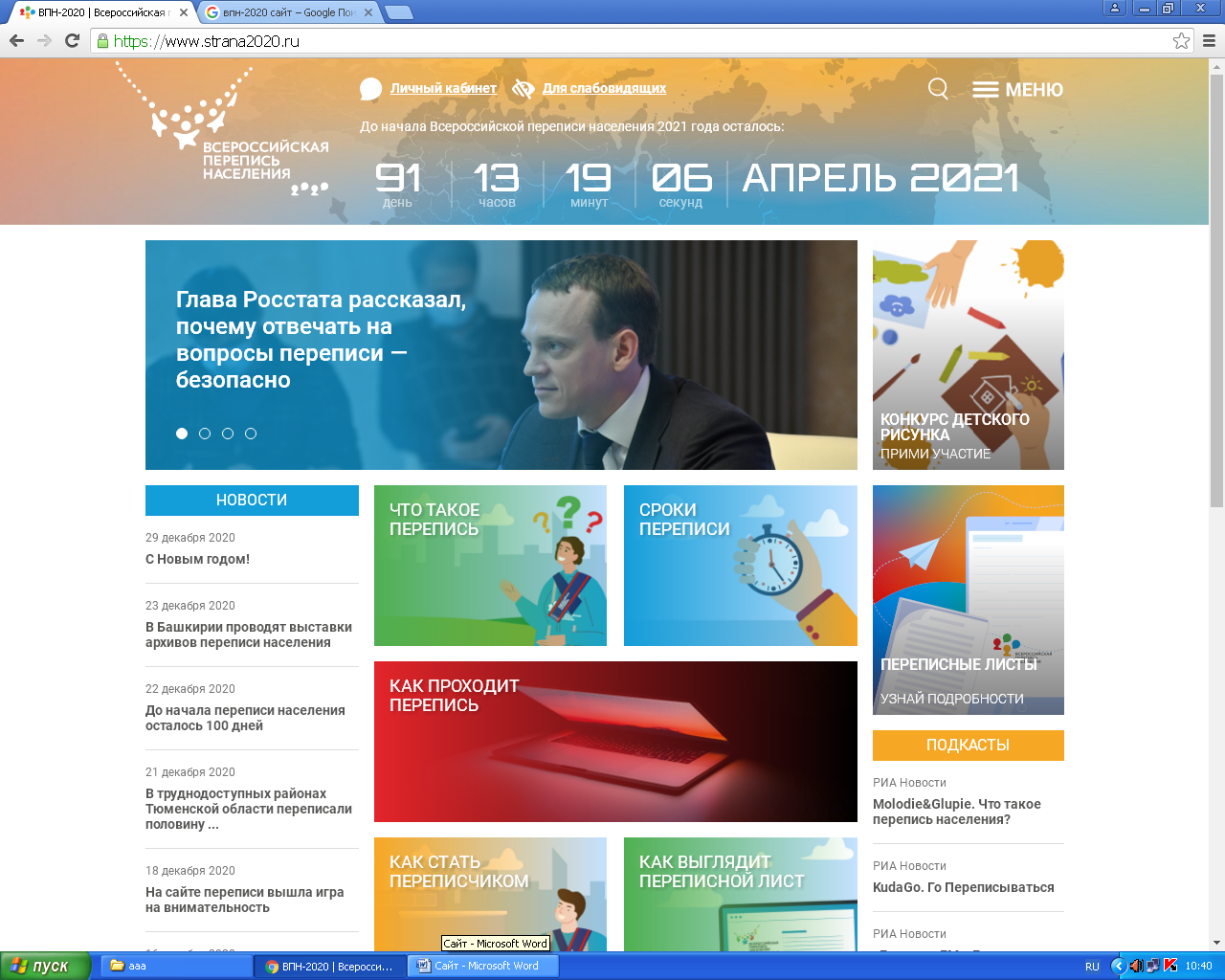 